Γιατί βάφουμε τα αυγά κόκκινα το Πάσχα;Υπάρχουν διάφορες υποθέσεις για τα κόκκινα αυγά και πως προέκυψε αυτό το έθιμο. 

Η πρώτη λέει ότι η Μαρία η Μαγδαληνή και η Παναγία, τοποθέτησαν ένα καλάθι με αυγά στη βάση του Σταυρού που ήταν σταυρωμένος ο Χριστός, τα οποία βάφτηκαν με το αίμα Του (από τις πληγές του). 

Έπειτα, η Μαρία η Μαγδαληνή, πήγε τα αυγά αυτά τα μοίρασε στους πιστούς, όπου αυτός που το έδινε έλεγε "Χριστός Ανέστη" και αυτός που το έπαιρνε έλεγε "Αληθώς Ανέστη". 

Επίσης, μία άλλη παραδοχή, αναφέρει πως μία γυναίκα κρατούσε ένα καλάθι με αυγά και της είπανε ότι ο Χριστός αναστήθηκε. Αυτή λοιπόν, δεν το πίστεψε και τότε τα αυγά γίνανε κόκκινα. 
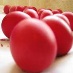 
Τέλος μια τρίτη παραδοχή αναφέρει ότι η Μαρία η Μαγδαληνή ήταν μία πλούσια γυναίκα, με μεγάλη πειθαρχία απέναντι στον Χριστό. Ήταν το πρώτο άτομο στο οποίο ο Χριστός εμφανίστηκε, το πρωί μετά την ανάστασή Του. 

Αυτή λοιπόν, πάλεψε σκληρά ώστε να διαδώσει το Ευαγγέλιο, μετά την ανάστασή Του. Λαμβάνοντας μεγάλη διάσταση ο αγώνας της, η όλη προσπάθειά της, διαδώθηκε μέχρι και στον ίδιο τον Καίσαρα στη Ρώμη. 

Αυτός στη συνέχεια, την προσκάλεσε σε τραπέζι. Προσπάθησε να εξηγήσει στον Καίσαρα ότι ο Χριστός αναστήθηκε, και το έκανε αυτό, σηκώνοντας ένα αυγό από το τραπέζι. 

Ο Καίσαρας γέλασε ειρωνικά, λέγοντάς την πως, όσο ο Χριστός αναστήθηκε, άλλο τόσο αυτό το αυγό που κρατούσε, θα μπορούσε να αλλάξει ξαφνικά χρώμα. 

Αλλά, πριν προλάβει να τελειώσει την πρότασή του, το αυγό που κρατούσε η Μαγδαληνή, άλλαξε χρώμα και έγινε κόκκινο! 


Έτσι, σε γενικές γραμμές, χρησιμοποιούμε το Πάσχα αυγά γιατί συμβολίζουν τη ζωή - ανάσταση του Χριστού, και τα βάφουμε κόκκινα συμβολίζοντας το αίμα του Χριστού και το θαύμα που έγινε κατά την ημέρα της Αναστάσεως.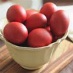 